Quelle fraction de cet ensemble est des balles de baseball? 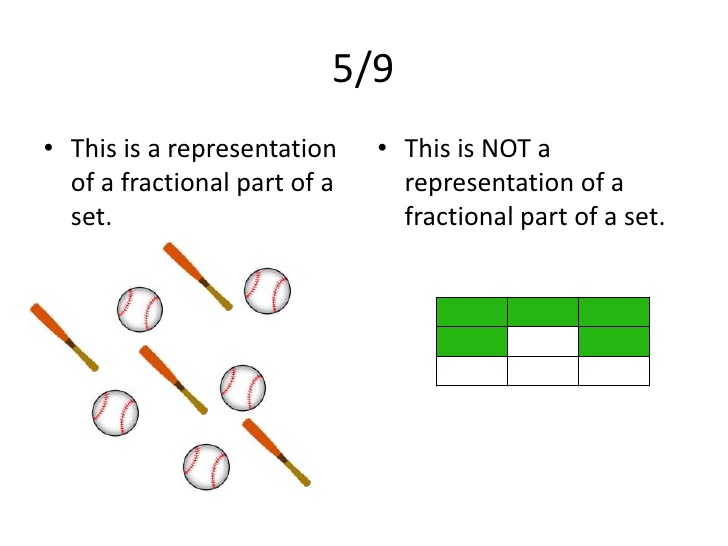 Quelle fraction de cet ensemble est des chats noirs? 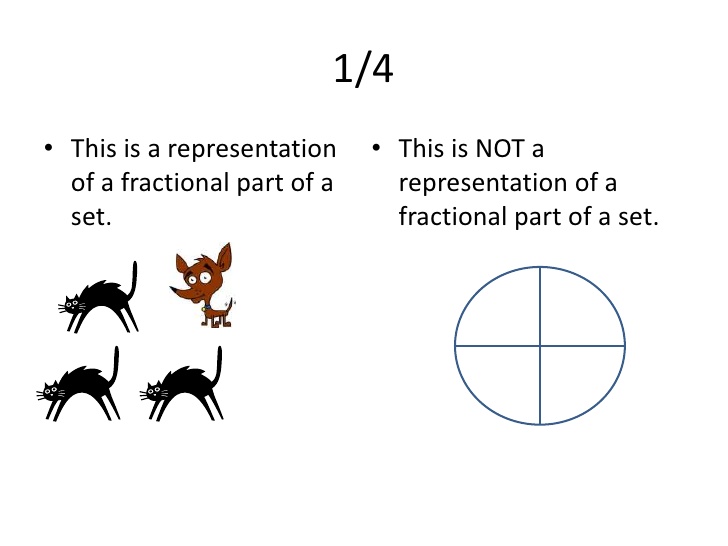 Quelle fraction de cet ensemble est des voitures? 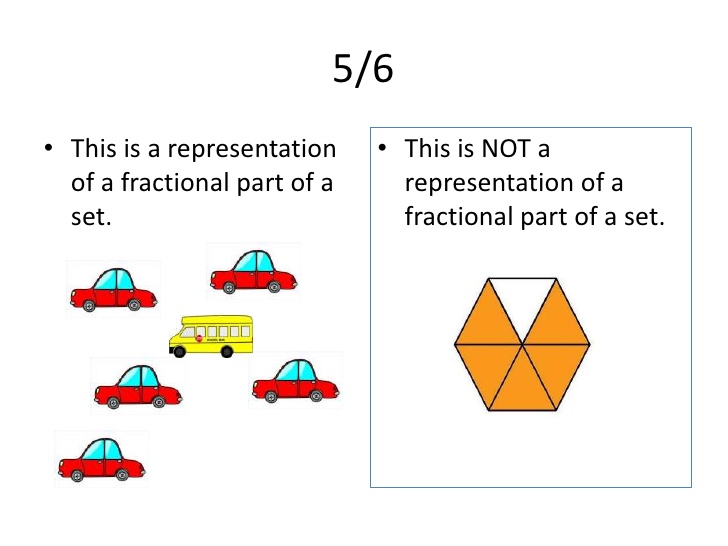 Quelle fraction de cet ensemble est des cercles? 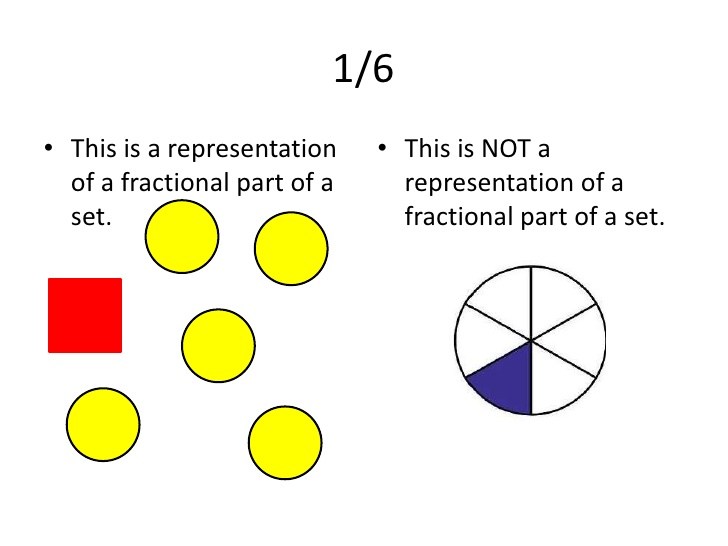  Quelle fraction de cet ensemble est ombragée?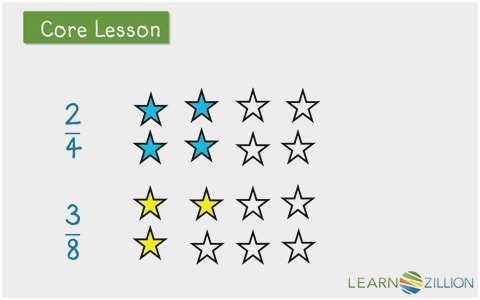 Quelle fraction de cet ensemble est ombragée?Écris ton premier nom.Quelle fraction de ton nom est des voyelles?Choisis un nombre pair entre 10-18. Dessine des petits cercles pour représenter ce nombre. Colorie un demi de cet ensemble. Écris la fraction qui représente le nombre de garçons dans ta famille.Sophie a cinq lapins. Deux cinquièmes sont blancs.Le restant est gris.Dessine les lapins de Sophie.